“RED FLAG” Warning signs in a health care environmentDelayed/lack of medical care for injuries/infectionsDiscrepancy between stated history and clinical presentationLack of ID (or the control of their ID)Scripted, memorized historyUnfamiliar with the city they are in, confused on time/dateSubordinate, hyper-vigilant demeanorReluctance or inability to speak for selfCompanion who refuses to leave and seems controllingEvidence of physical violence/tortureTattoos or other ‘branding’ Recurrent STDsMultiple or frequent pregnanciesFrequent or Forced abortionsFrequent relocation to avoid detectionYouth who comes with unrelated adultsExpensive clothing/accessories (that don’t make sense)Excessive number of sexual partnersRunaway youthFearful attachment to cell phoneEvidence of acute or chronic trauma, especially to the face, torso, breasts, or genitalsBilateral or multiple injuries not otherwise explained by the history providedProtective injuriesEvidence consistent with rape or sexual assaultA pregnant woman with any injury, particularly to the abdomen or breasts or vaginal bleedingOccupational injuries not clearly linked to formal employmentEvidence suggesting neglect of acute injuries or illnesses and chronic diseasesComplex trauma, defined as a type of trauma that occurs repeatedly and cumulatively, usually over a period of time and within specific relationships and contexts (Courtois, 2008, p. 86) Complex trauma has been linked to trauma endured during periods of extended captivity and has been directly associated with human trafficking.  Victims suffering from complex trauma often experience depression, anxiety, self-hatred, dissociation, substance abuse, despair, and somatic ailments.  Individuals exposed to this type of trauma are also at heightened risk for self-destructive and risk-taking behaviors as well as re-victimization, and tend to experience difficulty with interpersonal and intimate relationships (Courtois, 2008).TRAUMA INFORMED CARE1.  Assume all patients may have had past traumatic experiences2.  Acknowledge that past traumatic experiences may influence how patients perceive and interact with others in the health care setting3.  Adjust patient care accordinglyTRAUMA INFORMED CARE GOALS1.  Reduce re-traumatization2.  Highlight strengths and resilience3.  Promote healing and recovery4.  Support for the development of healthy short- and long-term coping mechanismsSAMPLE CONVERSATION STARTERSAsk questions related to the patient’s health problems, clothing or surroundings- natural conversation. Keep voice and face/body language non-judgmental. You look very pale; can you tell me about your diet?Are you eating well? If no, ask the reason.What have you had to eat this week?Do you get your own groceries? Do you cook your own food?Feeling tired can be due to a lack of proper sleep, are you getting enough sleep?What time do you usually go to sleep?Can you tell me about your home and bedroom? Where do you sleep?Do you have to ask permission to sleep, to eat, or go to the bathroom?That is an interesting tattoo. Does it have special meaning to you?Who takes care of you when you are not feeling well? The rest of the time?Is there someone we can call to help you?When broaching the question directly – put it into a “normal” context: Sometimes people trade sex for money or because they have to survive, has that happened to you? I’m wondering if you are in the life?  I will not judge you or anything you tell me.  I’m here to listen if you ever want to talk or want support getting out.Has anyone ever forced you to do anything against your will? IN AN EMERGENCY CALL 911Non-Emergency dispatch and ask for the Human Trafficking DetectiveNational Human Trafficking Hotline 1-888-3737-888Mirror Ministries human trafficking Hotline (509)212-9995Traumatic ResponsesHas gaps in memory, provides a disjointed timeline, gives narrative with inconsistencies. Appears frozen, shut down, or disconnected from the momentAppears overwhelmed by a sense of shame, guilt, or helplessnessHas difficulty concentrating, thinking rationally, following schedules, or making decisionsDemonstrates hostile or angry tendenciesAppears distrustful of others, overly reliant on others, shies away from others, or repeatedly pursues unhealthy relationshipsMitigating Traumatic ResponsesProvide frequent breaksAsk permission! (procedures, touch questions, etc.)Practice grounding exercisesHave sensory items or fidget toys availableVary your communication or questions styleBreak tasks into small concrete stepsProvide information in short, manageable pieces & offer printed resourcesReaffirm the victim’s strengthsAvoid negative statementsNormalize victim reactionsDemonstrate a consistent, supportive, non-judgmental attitudeDo not take victim’s reactions personallyYou (they) may only have this one chance:Some patients will be unwilling or unable to return for ongoing or follow up care. For this reason, you should strive to assure patients that they do not deserve to be abused or coerced, that they are not to blame in any way, and that the clinic’s door is ‘always open’ as a source of safe, confidential, and supportive care.Attempt to get as much physical assessment done as possible as they are likely to not have another opportunity for care.Strive to get needed resources in their hands:National Human Trafficking Hotline 1-888-3737-888Mirror Ministries local human trafficking hotline 1(509)221-9995Community resource information #211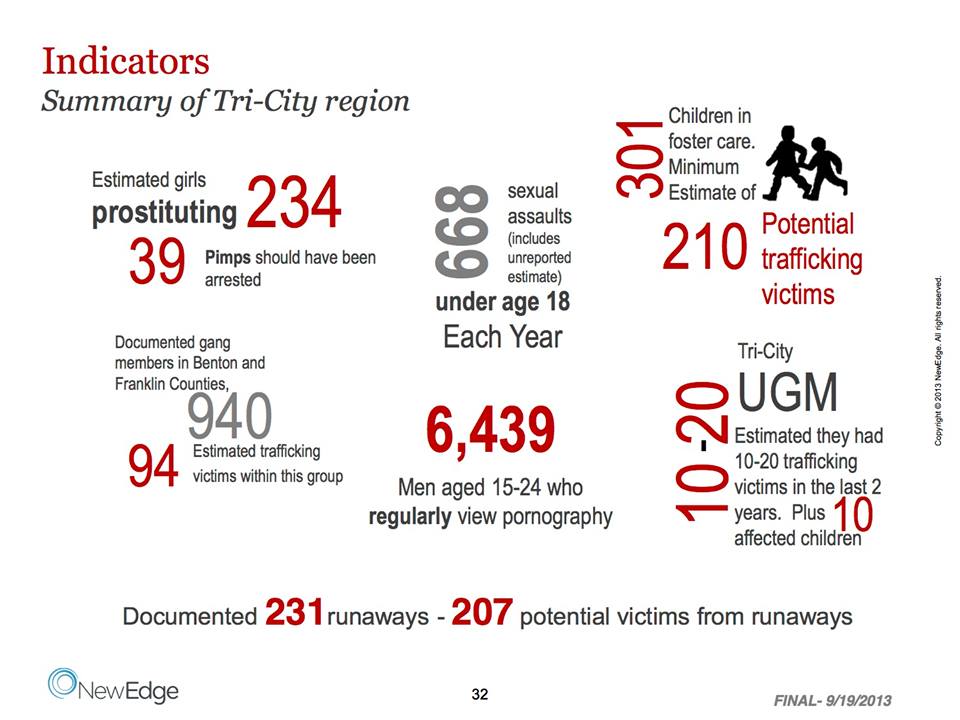 